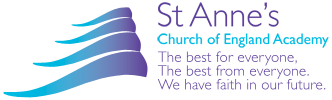 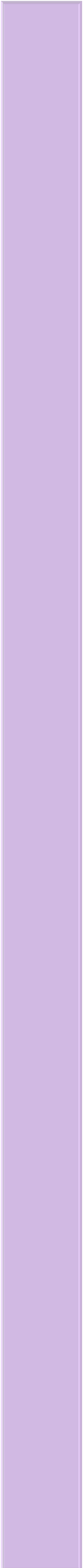 Past Exam QuestionsAnswer the questions below, to help you revise what has been covered in 1.1 Systems Architecture.John is buying a new computer. He has been told the CPU is an integral part of a computer system.What does CPU stand for?	[1]______________________________________________________Describe three factors specific to the CPU John should consider when buying a new computer	[6]__________________________________________________________________________________________________________________________________________________________________________________________________________________________ 	__________________________________________________________________________________________________________________________________________________________________When John is looking at computers, he notices that Computer A is dual core, and Computer B is quad core.Describe what is meant by a core	[1]______________________________________________________________________________________________________Explain which computer would be better for John to buy based on the number of cores	[2]____________________________________________________________________________________________________________________________________________________________________________________________________________Look at the table below. Tick one box in each row to show whether each statement is True or False	[5]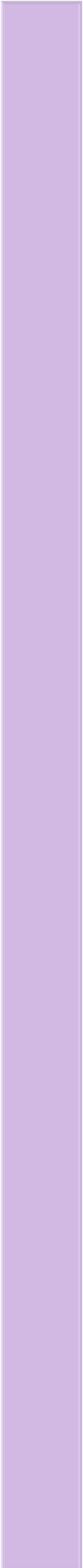 Describe four stages that occur in the Fetch, Decode, Execute Cycle	[4] 1. ______________________________________________________________________________________________________ 2.  ______________________________________________________________________________________________________ 3.  ______________________________________________________________________________________________________ 4.  ______________________________________________________________________________________________________Describe the role of the Memory Address Register and Memory Data Register when processing instructions	[2]______________________________________________________________________________________________________________________________________ 	______________________________________________________Identify two components, other than the CPU, that can be upgraded in order to improve the performance of a computer	[2]1.  ___________________________________________________2.  ___________________________________________________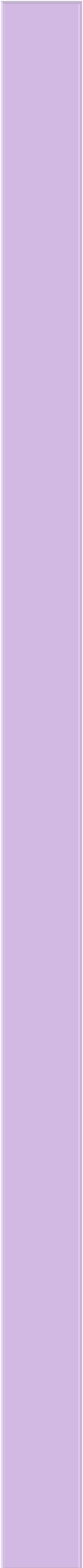 John buys a new washing machine. He is told it is an embedded system.Describe what is meant by an ‘embedded system’	[1]____________________________________________________________________________________________________________Other than the example given above, identify two examples of embedded systems  [2]1.________________________________________________2. ________________________________________________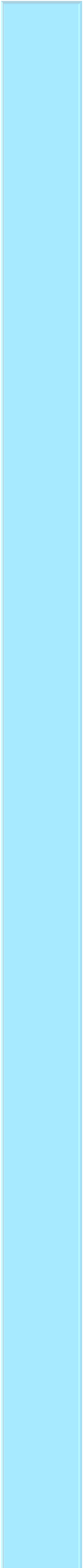 Past Exam QuestionsAnswer the questions below, to help you revise what has been covered in 1.2 Memory.State what is meant by ‘RAM’ and ‘ROM’	[2]____________________________________________________________________________________________________________Describe what the purposes are of both RAM and ROM in a computer system	[2]______________________________________________________________ 	____________________________________________________________________________________________________________Look at the table below. Tick one box in each row to show whether each statement is about RAM, or ROM	[5]Mina’s computer has 4GB of RAM.Describe how the size of the RAM affects the performance of a computer	[2]________________________________________________________________________________________________________________________________________________________________________________________________________________________Mina decides to upgrade her RAM to 6GB.Describe how this will now affect the performance of her computer	[2]________________________________________________________________________________________________________________________________________________________________________________________________________________________Mina’s computer also uses Virtual Memory (VM).Describe what is meant by Virtual Memory	[2]______________________________________ 	__________________________________________________________________________________________________________________________________________________________________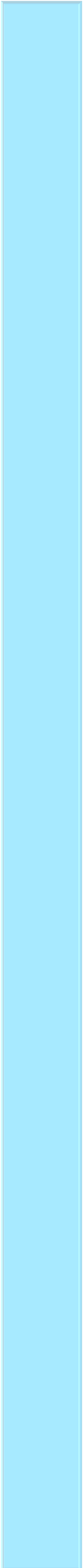 State why Virtual Memory is needed	[1]_______________________________________________________Flash Memory is becoming an emerging choice for manufacturers to use when building new devices.Describe two reasons why it is better to use Flash Memory in a Tablet Computer, compared to a Hard Disk                                                                                       [4]______________________________________________________________________________________________________________________________________________________             __________________________________________________             __________________________________________________Describe what SSD stands for, and why it works quicker than a Hard Disk	[2]______________________________________________________________________________________________________________________________________________________               _________________________________________________________St. Anne’s Academy Home Learning Work Booklet: Computer ScienceMain Topics Covered: Paper 1: Systems Architecture and MemoryYear 10Mrs Graziano2020-2021Statement	True	FalseStatement	True	FalseStatement	True	FalseCPU stands for Central Processing UnitThe CPU fetches and decodes instructionsThe speed of a CPU is usually measured in GigaHertz (GHz)If a CPU has many cores, this slows the computer downThe hard disk drive is part of the CPUStatement	RAM	ROMStatement	RAM	ROMStatement	RAM	ROMPrograms and data which are currently in use are loaded hereAll the contents are lost when the power is turned offIt is used to boot up the computer when it is switched onIt is usually measured in Gigabytes (GB)It is rewritable